Nr.  319  din 17.10.2019ANUNŢ COLECTIV,pentru comunicare prin publicitate              În temeiul  art. 47 alin. (5) din Legea nr. 207 din 20.07.2015 privind Codul de procedură fiscală, republicată, cu modificările şi completările ulterioare, comunicăm că au fost emise acte administrative fiscale pentru următorii contribuabili:                            Actul administrativ fiscal poate fi consultat de titularul acestuia la sediul Direcţiei Generala Impozite, Taxe si Alte Venituri Locale – Serviciul de Urmarire si Executare Silită,Amenzi din  str. Domnească nr. 13, bl. L parter.              Prezentele acte administrative fiscale se consideră communicate în termen de 15 zile de la data afişării anunţului, respectiv         .              Dacă aveţi nelămuriri în legătură cu acest anunţ, o puteţi contacta pe doamna Ciriplinschi Aurora la sediul nostru sau la numărul de telefon 0236/307790.                                                                                                                           ŞEF SERVICIU                                                                                                     Cj. Adriana EnacheNr. crtNumele şi prenumele / denumirea contribuabiluluiDomiciliul fiscal al contribuabiluluiDenumirea actului administrativ fiscal / nr. şi data actului: somatia nr.1ANDRIAN CRISTIANStr. CLUJ Nr. 15 Bl. D9 Ap. 63267517/23,07,20192ARITON  FANICAStr. TECUCI Nr. 208 Bl. O1 Ap. 58259591/02,08,20193BALANCIUC ZAHARIA-CEZARStr. PODUL INALT Nr. 5 Bl. P5 Ap. 36315839/23,07,20194BALICA MANOLEStr. CALUGARENI Nr. 16 Bl. U5 Ap. 20259649/02,08,20195BARBU MARILENAStr. BASARABIEI Nr. 140 Bl. S16 Ap. 25267970/30,07,20196BASTON ANCA PETRICAStr. CALUGARENI Nr. 18 Bl. U8 Ap. 117267816/30,07,20197BIRA CRISTIANStr. ALBA IULIA Nr. 3 Bl. L6 Ap. 4263558/12,08,20198BLEHOIANU LAURENTIU-ROGERStr. BASARABIEI Nr. 123 Bl. I6B Ap. 32263459/12,08,20199BOSCU GEORGIANAStr. MAGURA Nr. 4 Bl. K9A Ap. 1268059/30,07,201910BRANEA IUBIREAStr. PODUL INALT Nr. 3 Bl. K10A Ap. 4263370/12,08,201911BRUDIU IORDANStr. AVIATORILOR Nr. 4 Bl. Z1 Ap. 55267528/23,07,201912 BRUDIU IORDANStr. AVIATORILOR Nr. 4 Bl. Z1 Ap. 55266940/26,07,201913BRUDIU IORDANStr. AVIATORILOR Nr. 4 Bl. Z1 Ap. 55268063/30,07,201914CALDARARU  AURELStr. CALUGARENI Nr. 22 Bl. U2 Ap. 37269550/30,07,201915CASLEANU ALEXANDRUStr. ALBA IULIA Nr. 1 Bl. K2A Ap. 41273981/26,07,201916CASLEANU ALEXANDRUStr. ALBA IULIA Nr. 1 Bl. K2A Ap. 41274030/26,07,201917CASLEANU ALEXANDRUStr. ALBA IULIA Nr. 1 Bl. K2A Ap. 41273966/26,07,201918CATEA ALIN-IONUTStr. NAE LEONARD Nr. 37 Bl. U13 Ap. 5268941/26,07,201919CHIRIAC MARIAStr. CALUGARENI Nr. 8 Bl. P2A Ap. 116266709/02,08,201920CIURARU  DANIELStr. SATURN Nr. 17 Bl. I7 Ap. 47261368/12,07,201921COMINOS LEONARDOStr. SATURN Nr. 24 Bl. D3 Ap. 2260462/31,07,201922COMINOS LEONARDOStr. SATURN Nr. 24 Bl. D3 Ap. 2260562/31,07,201923CORODEANU VIOREL-MIHAIStr. TECUCI Nr. 191 Bl. N5 Ap. 54290036/23,07,201924CORODEANU VIOREL-MIHAIStr. TECUCI Nr. 191 Bl. N5 Ap. 54290037/23,07,201925CORODEANU VIOREL-MIHAIStr. TECUCI Nr. 191 Bl. N5 Ap. 54290035/23,07,201926CORODEANU VIOREL-MIHAIStr. TECUCI Nr. 191 Bl. N5 Ap. 54290039/23,07,201927CRACIUN NICOLETAStr. AVIATORILOR Nr. 4 Bl. Z1 Ap. 47261210/23,07,2019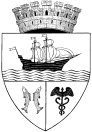 